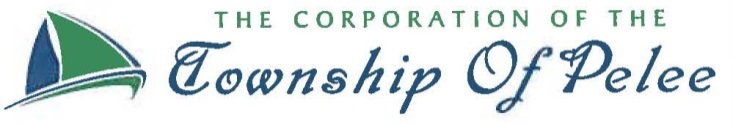 The Corporation of the Township of PeleeAPPLICATION FOR CONSENTUnder Section 53 of the Planning ActNote to Applicants:In this form, the term “subject land” means all of the land to be severed and or retained.Completeness of the Application:Required information is prescribed in the Schedule to Ontario Regulation 197/96 made under the Planning Act.  This mandatory information must be provided with the appropriate fee.  If the mandatory information and fees are not provided, the application will be returned, or may be refused for further consideration until the information and fee have been provided.The application form also sets out other information that will assist the Committee of Adjustment and others in their planning evaluation of the consent application.  To ensure the quickest and most complete review, this information should be submitted at the time of application.  In the absence of this information, it may not be possible to do a complete review within the legislated time frame for making a decision.  As a result, the application may be refused.Submission of the Application:Only one application form is required for the subject property, regardless of the number of lots proposed for severance or additional matters considered.  The required fee is $500.00 for each lot to be severed, or each additional matter considered (i.e. easements, leases, etc.), and is payable in cash or cheque to the Township of Pelee.  The Township may require additional fees to be paid in the event additional costs are incurred by the Township in the processing of any application.Measurements are to be in metric units.For Help:If you require assistance with this application, please contact the Deputy Clerk, Secretary-Treasurer to the Committee of Adjustment:The Corporation of the Township of PeleeSecretary Treasurer, Committee of Adjustment1045 West Shore RoadPelee Island, ON N0R 1M0Phone: (519) 724-2931Fax:  (519-724-2470E-mail: k.digiovanni@pelee.caAPPLICATION FOR CONSENTUnder Section 53 of the Planning ActFILE NUMBER: B-__________Please see example sketch attached to this application.APPLICATION FOR CONSENTEXAMPLE OF REQUIRED SKETCH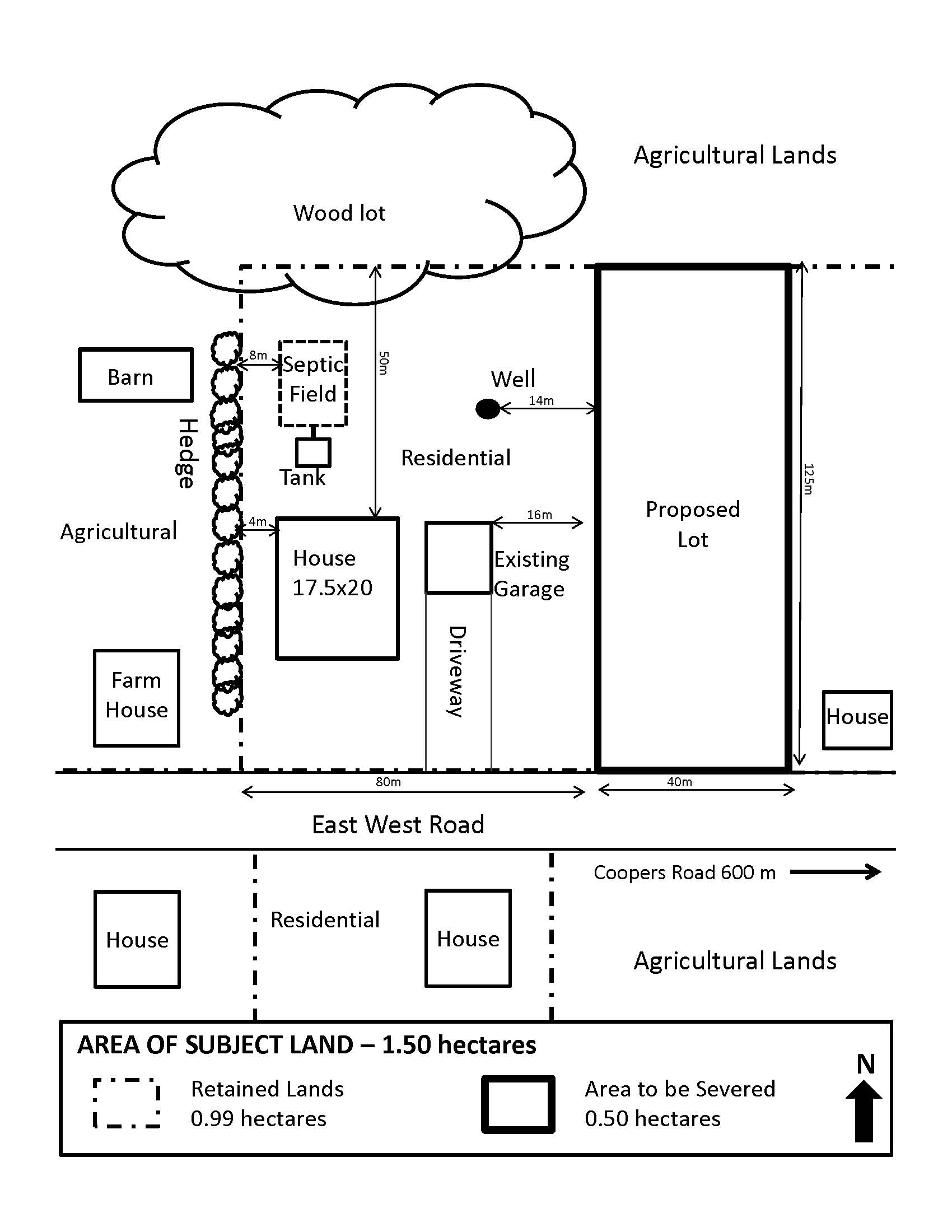 SCHEDULE ‘A’TOWNSHIP OF PELEE Proposed Severance of a Farm Dwelling Made Surplus by Farm Consolidation(To be completed by the Owner of the consolidated farm)Note:  For surplus farm dwelling severances, new residential dwellings are prohibited on any vacant parcel of farmland created.PREFACE:  Provincial policies discourage residential lot creation in prime agricultural areas and only allow such severances to be considered for dwellings made surplus to a farming operation as a result of farm consolidation.  By filling out this form, the farm owner is providing information needed to determine if a proposed severance is consistent with these policies.1.	Consent Application File No.____________________________2.	Name of Farm Owner_____________________________________________________________3.	Main farm base of operations:Location:  Municipality________________________________  Lot, Concession_________________________________Street Address – (911#)_________________________________________________________________________________Date of Purchase:_______________________________________________________________________________________Type(s) of farming (e.g. cash crop, dairy, etc.)____________________________________________________________4.	List the following information for all lands forming part of the farm operation:5.	Provide an explanation of why the existing dwelling located on the property consolidated (or proposed for Consolidation) with the farm operation is surplus to the current and future needs of the farm operation, and is proposed for severance.  (Consider future needs of farm family, farm labour, estate planning, rental potential, etc.)Having considered both current and future needs, I declare that the dwelling proposed to be severed is surplus to the needs of this farm operation.______________________________________________                                         _______________________________________Signature of Farm Owner                                                                                 DateSCHEDULE ‘B’PROVINCIAL POLICY INFORMATION REQUIREMENTSAPPLICANT INFORMATIONComplete the information below.  All communications will be directed to the Prime Contact with a copy to the Owner.Note: If additional space is required for owner(s) information, please attach a separate sheet containing the information.APPLICANT INFORMATIONComplete the information below.  All communications will be directed to the Prime Contact with a copy to the Owner.Note: If additional space is required for owner(s) information, please attach a separate sheet containing the information.APPLICANT INFORMATIONComplete the information below.  All communications will be directed to the Prime Contact with a copy to the Owner.Note: If additional space is required for owner(s) information, please attach a separate sheet containing the information.APPLICANT INFORMATIONComplete the information below.  All communications will be directed to the Prime Contact with a copy to the Owner.Note: If additional space is required for owner(s) information, please attach a separate sheet containing the information.APPLICANT INFORMATIONComplete the information below.  All communications will be directed to the Prime Contact with a copy to the Owner.Note: If additional space is required for owner(s) information, please attach a separate sheet containing the information.1. Registered Owner(s)1. Registered Owner(s)1. Registered Owner(s)1. Registered Owner(s)1. Registered Owner(s)Name:Name:Address:Address:City:City:Postal Code:Phone:Phone:Fax:Fax:E-mail:E-mail:2. Agent Authorized by the Owner to file the Application (if applicable)2. Agent Authorized by the Owner to file the Application (if applicable)2. Agent Authorized by the Owner to file the Application (if applicable)2. Agent Authorized by the Owner to file the Application (if applicable)2. Agent Authorized by the Owner to file the Application (if applicable)Name:Name:Address:Address:City:City:Postal Code:Phone:Phone:Fax:Fax:E-mail:E-mail:3. Ontario Land Surveyor (if applicable)3. Ontario Land Surveyor (if applicable)3. Ontario Land Surveyor (if applicable)3. Ontario Land Surveyor (if applicable)3. Ontario Land Surveyor (if applicable)Name:Name:Address:Address:City:City:Postal Code:Phone:Phone:Fax:Fax:E-mail:E-mail:4. Which of the above is the Prime Contact?           Owner        Agent         Surveyor4. Which of the above is the Prime Contact?           Owner        Agent         Surveyor4. Which of the above is the Prime Contact?           Owner        Agent         Surveyor4. Which of the above is the Prime Contact?           Owner        Agent         Surveyor4. Which of the above is the Prime Contact?           Owner        Agent         Surveyor5. Name and address of any mortgagees, holders of charges or other encumbrances: 5. Name and address of any mortgagees, holders of charges or other encumbrances: 5. Name and address of any mortgagees, holders of charges or other encumbrances: 5. Name and address of any mortgagees, holders of charges or other encumbrances: 5. Name and address of any mortgagees, holders of charges or other encumbrances: 6. a) Type and purpose of proposed transaction:6. a) Type and purpose of proposed transaction:6. a) Type and purpose of proposed transaction:6. a) Type and purpose of proposed transaction:6. a) Type and purpose of proposed transaction:  Lot Creation                                      Number new lots created:________  Lot Creation                                      Number new lots created:________  Lot Creation                                      Number new lots created:________  Surplus Farm Dwelling  Addition to lot  Addition to lot  Mortgage  Mortgage  Lease  Easement  Easement  Right-of-Way  Right-of-Way  Validation of Title  Other  Other  Other  Other6. b)  Name of person(s) if known, to whom land or interest in land is to be transferred, leased or mortgaged (purchaser, lessee, mortgagee):Name of Person(s):Specify Nature of Relationship with Owner:6. c) If a lot addition, identify the assessment roll no., or PIN # and the property owner of the lands to be enlarged.6. d) If this application is to sever a farm dwelling surplus to a consolidated farm operation, explain how it qualifies as a surplus dwelling.  Refer to Schedule “A”.6. d) If this application is to sever a farm dwelling surplus to a consolidated farm operation, explain how it qualifies as a surplus dwelling.  Refer to Schedule “A”.6. e) Are there any barns located within 500 m (1640 ft) of the subject of this application?6. e) Are there any barns located within 500 m (1640 ft) of the subject of this application?YESNO6. f) If you answered “YES” to 6 e) are these barns:          i) Now used for livestock?                                 YES     NO          ii) Capable of being used for livestock?        YES     NO 6. g) If you answered “YES” to 6 e) describe the type and number of livestock and/or poultry, the housing          capacity of the barn and the manure system:6. h) How many tillable hectares are within the lands where the livestock facility is located?Tillable hectares:LOCATION OF THE LAND AND EASEMENTS (check appropriate space).LOCATION OF THE LAND AND EASEMENTS (check appropriate space).7. a) Legal Description7. a) Legal DescriptionLot(s) No._________________________________________________Registered Plan No._______________________________________Reference Plan and Part No._______________________________Municipal (911#) Address__________________________________Assessment Roll No.________________________________________Lot(s) No._________________________________________________Registered Plan No._______________________________________Reference Plan and Part No._______________________________Municipal (911#) Address__________________________________Assessment Roll No.________________________________________7. b) Easements affecting the subject land and a description of each easement and its effect:7. b) Easements affecting the subject land and a description of each easement and its effect:Easement Description Easement DescriptionDESCRIPTION OF LAND (if additional space is required, please attach a separate sheet containing the required information)DESCRIPTION OF LAND (if additional space is required, please attach a separate sheet containing the required information)DESCRIPTION OF LAND (if additional space is required, please attach a separate sheet containing the required information)DESCRIPTION OF LAND (if additional space is required, please attach a separate sheet containing the required information)DESCRIPTION OF LAND (if additional space is required, please attach a separate sheet containing the required information)DESCRIPTION OF LAND (if additional space is required, please attach a separate sheet containing the required information)DESCRIPTION OF LAND (if additional space is required, please attach a separate sheet containing the required information)DESCRIPTION OF LAND (if additional space is required, please attach a separate sheet containing the required information)DESCRIPTION OF LAND (if additional space is required, please attach a separate sheet containing the required information)DESCRIPTION OF LAND (if additional space is required, please attach a separate sheet containing the required information)DESCRIPTION OF LAND (if additional space is required, please attach a separate sheet containing the required information)8. a)  Land Intended to be Severed:8. a)  Land Intended to be Severed:8. a)  Land Intended to be Severed:8. a)  Land Intended to be Severed:8. a)  Land Intended to be Severed:8. a)  Land Intended to be Severed:8. a)  Land Intended to be Severed:8. a)  Land Intended to be Severed:8. a)  Land Intended to be Severed:8. a)  Land Intended to be Severed:8. a)  Land Intended to be Severed:Frontage (m)Frontage (m)Depth (m)Area (m2)Area (m2)Area (m2)Existing UseExisting UseExisting UseExisting UseProposed Use8. b)  Land Intended to be Retained:8. b)  Land Intended to be Retained:8. b)  Land Intended to be Retained:8. b)  Land Intended to be Retained:8. b)  Land Intended to be Retained:8. b)  Land Intended to be Retained:8. b)  Land Intended to be Retained:8. b)  Land Intended to be Retained:8. b)  Land Intended to be Retained:8. b)  Land Intended to be Retained:8. b)  Land Intended to be Retained:Frontage (m)Frontage (m)Depth (m)Area (m2)Area (m2)Area (m2)Existing UseExisting UseExisting UseExisting UseProposed UseNumber of Existing Buildings/Structures:Use of Existing Buildings/Structures (specify):Number of Existing Buildings/Structures:Use of Existing Buildings/Structures (specify):Number of Existing Buildings/Structures:Use of Existing Buildings/Structures (specify):Number of Existing Buildings/Structures:Use of Existing Buildings/Structures (specify):Number of Existing Buildings/Structures:Use of Existing Buildings/Structures (specify):Number of Existing Buildings/Structures:Use of Existing Buildings/Structures (specify):Number of Existing Buildings/Structures:Use of Existing Buildings/Structures (specify):Number of Proposed Buildings/Structures:Proposed Use of Buildings/Structures (specify):Number of Proposed Buildings/Structures:Proposed Use of Buildings/Structures (specify):Number of Proposed Buildings/Structures:Proposed Use of Buildings/Structures (specify):Number of Proposed Buildings/Structures:Proposed Use of Buildings/Structures (specify):8. c)  Access8. c)  Access8. c)  Access8. c)  Access8. c)  Access8. c)  Access8. c)  Access8. c)  Access8. c)  Access8. c)  Access8. c)  AccessType of road access for severed land:  (check appropriate box)Type of road access for severed land:  (check appropriate box)Type of road access for severed land:  (check appropriate box)Type of road access for severed land:  (check appropriate box)Type of road access for severed land:  (check appropriate box)Type of road access for severed land:  (check appropriate box)Type of road access for severed land:  (check appropriate box)Type of road access for severed land:  (check appropriate box)Type of road access for severed land:  (check appropriate box)Type of road access for severed land:  (check appropriate box)Type of road access for severed land:  (check appropriate box)Municipal Road seasonalMunicipal Road seasonalMunicipal Road seasonalMunicipal Road year-roundMunicipal Road year-roundMunicipal Road year-roundOther (Specify)Other (Specify)Type of road access for retained land:  (check appropriate box)Type of road access for retained land:  (check appropriate box)Type of road access for retained land:  (check appropriate box)Type of road access for retained land:  (check appropriate box)Type of road access for retained land:  (check appropriate box)Type of road access for retained land:  (check appropriate box)Type of road access for retained land:  (check appropriate box)Type of road access for retained land:  (check appropriate box)Type of road access for retained land:  (check appropriate box)Type of road access for retained land:  (check appropriate box)Type of road access for retained land:  (check appropriate box)Municipal Road seasonalMunicipal Road seasonalMunicipal Road seasonalMunicipal Road year-roundMunicipal Road year-roundMunicipal Road year-roundOther (Specify)Other (Specify)8. d)  Water Supply8. d)  Water Supply8. d)  Water Supply8. d)  Water Supply8. d)  Water Supply8. d)  Water Supply8. d)  Water Supply8. d)  Water Supply8. d)  Water Supply8. d)  Water Supply8. d)  Water SupplyType of water supply proposed for severed land:  (check appropriate box)Type of water supply proposed for severed land:  (check appropriate box)Type of water supply proposed for severed land:  (check appropriate box)Type of water supply proposed for severed land:  (check appropriate box)Type of water supply proposed for severed land:  (check appropriate box)Type of water supply proposed for severed land:  (check appropriate box)Type of water supply proposed for severed land:  (check appropriate box)Type of water supply proposed for severed land:  (check appropriate box)Type of water supply proposed for severed land:  (check appropriate box)Type of water supply proposed for severed land:  (check appropriate box)Type of water supply proposed for severed land:  (check appropriate box)Publicly owned and operated piped water systemPublicly owned and operated piped water systemPublicly owned and operated piped water systemPrivately owned and operated wellPrivately owned and operated wellPrivately owned and operated wellOther  (Specify)Other  (Specify)Type of water supply proposed for retained land:  (check appropriate box)Type of water supply proposed for retained land:  (check appropriate box)Type of water supply proposed for retained land:  (check appropriate box)Type of water supply proposed for retained land:  (check appropriate box)Type of water supply proposed for retained land:  (check appropriate box)Type of water supply proposed for retained land:  (check appropriate box)Type of water supply proposed for retained land:  (check appropriate box)Type of water supply proposed for retained land:  (check appropriate box)Type of water supply proposed for retained land:  (check appropriate box)Type of water supply proposed for retained land:  (check appropriate box)Type of water supply proposed for retained land:  (check appropriate box)Publicly owned and operated piped water systemPublicly owned and operated piped water systemPublicly owned and operated piped water systemPrivately owned and operated wellPrivately owned and operated wellPrivately owned and operated wellOther (Specify)Other (Specify)8. e)  Sewage Disposal8. e)  Sewage Disposal8. e)  Sewage Disposal8. e)  Sewage Disposal8. e)  Sewage Disposal8. e)  Sewage Disposal8. e)  Sewage Disposal8. e)  Sewage Disposal8. e)  Sewage Disposal8. e)  Sewage Disposal8. e)  Sewage DisposalType of sewage disposal proposed for severed land:  (check appropriate box)Type of sewage disposal proposed for severed land:  (check appropriate box)Type of sewage disposal proposed for severed land:  (check appropriate box)Type of sewage disposal proposed for severed land:  (check appropriate box)Type of sewage disposal proposed for severed land:  (check appropriate box)Type of sewage disposal proposed for severed land:  (check appropriate box)Type of sewage disposal proposed for severed land:  (check appropriate box)Type of sewage disposal proposed for severed land:  (check appropriate box)Type of sewage disposal proposed for severed land:  (check appropriate box)Type of sewage disposal proposed for severed land:  (check appropriate box)Type of sewage disposal proposed for severed land:  (check appropriate box)Publicly owned and operated sanitary sewage systemPublicly owned and operated sanitary sewage systemPublicly owned and operated sanitary sewage systemPrivately owned and operated individual septic systemPrivately owned and operated individual septic systemPrivately owned and operated individual septic systemOther (Specify)Other (Specify)Type of sewage disposal proposed for retained land:  (check appropriate box)Type of sewage disposal proposed for retained land:  (check appropriate box)Type of sewage disposal proposed for retained land:  (check appropriate box)Type of sewage disposal proposed for retained land:  (check appropriate box)Type of sewage disposal proposed for retained land:  (check appropriate box)Type of sewage disposal proposed for retained land:  (check appropriate box)Type of sewage disposal proposed for retained land:  (check appropriate box)Type of sewage disposal proposed for retained land:  (check appropriate box)Type of sewage disposal proposed for retained land:  (check appropriate box)Type of sewage disposal proposed for retained land:  (check appropriate box)Type of sewage disposal proposed for retained land:  (check appropriate box)Publicly owned and operated sanitary sewage systemPublicly owned and operated sanitary sewage systemPublicly owned and operated sanitary sewage systemPrivately owned and operated individual septic systemPrivately owned and operated individual septic systemPrivately owned and operated individual septic systemOther (Specify)Other (Specify)OFFICIAL PLAN AND ZONING9.  Official Plana)  What is the land use designation of the site in the Official Plan? (Please refer to all relevant Schedules in the  Official Plan)b)  Does the proposal conform to the Official Plan?                      YES        NOc)  If No, has a separate application for an Official Plan Amendment been made?       No      YES     FILE No.: ______________________      Status:___________________________10.  Zoning By-lawa)  What is the zoning of the subject land? (Please refer to all relevant Schedules in the Zoning By-law)b)  Does the proposal comply with the existing Zoning?                      YES        NOc)  If No, has a separate application for a rezoning been made?       NO      YES     FILE No.:_______________________     Status:___________________________11.  Land Previously Severed from Subject Landa)  If known, has the subject land been the subject of an application for approval of a plan of subdivision under       Section 51 of the Planning Act or a consent under Section 53 of the Planning Act?        YES        NOb)  If YES, provide the application file number and decision made on the application.c)  If this application is a re-submission of a previous consent application, describe how it has been changed from the original application.d)  Has any land been severed from the parcel originally acquired by the owner of the subject land?       Yes      No     e)  If YES to 11 d), please provide:       Date of Transfer:      Name of Transferee:      Use(s) of Severed Land:12.  Other Applications under the Planning Act12.  Other Applications under the Planning Act12.  Other Applications under the Planning ActIs the subject land currently the subject of any other application under the Planning Act? YES        NO          UnknownIs the subject land currently the subject of any other application under the Planning Act? YES        NO          UnknownIs the subject land currently the subject of any other application under the Planning Act? YES        NO          Unknown  Approval of a plan of subdivision File #__________________Status________________________  Consent File #__________________Status________________________  Official Plan AmendmentFile #__________________Status________________________  Zoning By-lawFile #__________________Status________________________  Minor VarianceFile #__________________Status________________________  Other (specify)File #__________________Status________________________SKETCHSKETCH13.  A sketch of the following, in metric units, is required:13.  A sketch of the following, in metric units, is required:a)b)c)d)e)f)g)h)i)The boundaries and dimensions of any land abutting the subject land that is owned by the owner of the subject land;The location of building and structures on the land to be severed and retained and the distance to lot lines;The approximate distance between the subject land and the nearest Township lot line or landmark such as a bridge or road intersections:The boundaries and dimensions of the subject land, the part that is intended to be severed and the part that is intended to be retained;The location of all land previously severed from the parcel originally acquired by the current owner of the subject land;The approximate location of all natural and artificial features (e.g. buildings, roads, watercourses, drainage ditches, banks of drains, dikes,  wetlands, wooded areas, wells and septic tanks) that,i)  are located on the subject land and on land that is adjacent to it, andii) in the applicant’s opinion, may affect the application;The current uses of land that is adjacent to the subject land (e.g. residential, agricultural, or commercial);The location, width and name of any roads within or abutting the subject land, indicating whether it is an unopened road allowance, a public travelled road, a private road or a right-of-way;If access to the subject land will be by water only, the location of the parking and boat docking facilities to be used; andThe location and nature of any easement affecting the subject land.PROVINCIAL POLICY INFORMATION REQUIREMENTS14.  Is the application consistent with policy statements issued under Subsection 3(1) of the Planning Act?Identify policies from the 2014 Provincial Policy Statement (PPS) that you intend to use to support your application.(Refer to Schedule B)  Note:  if additional space is required, please attach a separate sheet containing this information.OWNER’S AUTHORIZATIONOWNER’S AUTHORIZATION15.  This must be completed by the owner if the OWNER IS NOT FILING THE APPLICATION       Note: If there are multiple owners, an authorization letter from each owner (with dated, original signature) is required OR each                   owner must sign the following authorization.15.  This must be completed by the owner if the OWNER IS NOT FILING THE APPLICATION       Note: If there are multiple owners, an authorization letter from each owner (with dated, original signature) is required OR each                   owner must sign the following authorization.I, (we) _______________________________________________________________________, being the registered owner(s) of the                                             Print (name(s) of owner, individuals or company)Subject lands, hereby authorize ________________________________________________________ to prepare and submit an                                                                              Print (name of agent and/or company (if applicable))Application for Consent for approval.I, (we) _______________________________________________________________________, being the registered owner(s) of the                                             Print (name(s) of owner, individuals or company)Subject lands, hereby authorize ________________________________________________________ to prepare and submit an                                                                              Print (name of agent and/or company (if applicable))Application for Consent for approval._______________________________________________________                                          Signature_______________________________________________________ Day                                    Month                                 YearIMPORTANT:If the Owner is an incorporated company, the company seal (if there is one) shall be applied in the authorization block above.IMPORTANT:If the Owner is an incorporated company, the company seal (if there is one) shall be applied in the authorization block above.APPLICAN’T’S DECLARATIONAPPLICAN’T’S DECLARATION16.  This must be completed by the Person filing the Application for the proposed development site.16.  This must be completed by the Person filing the Application for the proposed development site.I, ____________________________________________________ of the _________________________________________________                                Print (name of applicant)                                                                                              Print (Name of City, Town, Township, etc.)In the Region/County/District of __________________________________________ solemnly declare that all of theStatements contained in this Application for Consent at _________________________________ and all supporting                                                                                                                                                             (Municipal Address or Legal Description)documents and plans are true and complete, and I make this solemn declaration conscientiously believing it tobe true, and knowing that it is of the same force and effect as if made under oath, and by virtue of the CanadaEvidence Act.For the purposes of the Municipal Freedom of Information and Protection of Privacy Act, I authorize and consent to the use by or disclosure to any person or public body of any personal information in this application that is collected under the authority of the Planning Act for the purpose of processing your application.I hereby give permission for staff and/or Committee Members to visit the site for inspection.I, ____________________________________________________ of the _________________________________________________                                Print (name of applicant)                                                                                              Print (Name of City, Town, Township, etc.)In the Region/County/District of __________________________________________ solemnly declare that all of theStatements contained in this Application for Consent at _________________________________ and all supporting                                                                                                                                                             (Municipal Address or Legal Description)documents and plans are true and complete, and I make this solemn declaration conscientiously believing it tobe true, and knowing that it is of the same force and effect as if made under oath, and by virtue of the CanadaEvidence Act.For the purposes of the Municipal Freedom of Information and Protection of Privacy Act, I authorize and consent to the use by or disclosure to any person or public body of any personal information in this application that is collected under the authority of the Planning Act for the purpose of processing your application.I hereby give permission for staff and/or Committee Members to visit the site for inspection.Declared before meAt the _______________________________________              (City, Town, Township, etc.)of __________________________________________In the _______________________________________              (Region, County, District)of___________________________________________this__________day of _____________, 20________________________________________________________________                                          Signature_______________________________________________________                   Please Print name of ApplicantOWNER’S OR APPLICANT’S CONSENT DECLARATIONOWNER’S OR APPLICANT’S CONSENT DECLARATIONIn accordance with the provisions of the Planning Act, it is the policy of the City Planning Department to provide public access to all development applications and supporting documentation.In submitting this development application and supporting documentation, I ____________________________________The owner/the authorized applicant/the authorized agent, hereby acknowledge the above-noted policy and provide my consent, in accordance with the provisions of the Municipal Freedom of Information and Protection of Privacy Act, that the information on this application and any supporting documentation provided by myself, my agents, consultants and solicitors, will be part of the public record and will also be available to the general public.I hereby authorize the Township to post a Change of Use sign and municipal staff to access the subject site for purposes of evaluation of the subject application. In accordance with the provisions of the Planning Act, it is the policy of the City Planning Department to provide public access to all development applications and supporting documentation.In submitting this development application and supporting documentation, I ____________________________________The owner/the authorized applicant/the authorized agent, hereby acknowledge the above-noted policy and provide my consent, in accordance with the provisions of the Municipal Freedom of Information and Protection of Privacy Act, that the information on this application and any supporting documentation provided by myself, my agents, consultants and solicitors, will be part of the public record and will also be available to the general public.I hereby authorize the Township to post a Change of Use sign and municipal staff to access the subject site for purposes of evaluation of the subject application. _______________________________________________________                                          Signature_______________________________________________________ Day                                    Month                                 YearLocation of LandLand Area (ac or ha)No. Of DwellingsPelee TownshipOwnedLeasedOther MunicipalitiesOwned LeasedTotalFEATURES OR DEVELOPMENT CIRCUMSTANCESYESNOUNKNOWNIF FEATURE: SPECIFY DISTANCE IN METRESPOTENTIAL INFORMATION NEEDSNon-farm development near designated urban areas or rural settlement areasDemonstrate sufficient need within 20-year projections and that proposed development will not hinder efficient expansion of urban areas or rural settlement areas.Land Fill SiteAddress possible leachate, odour, vermin and other impacts.Electric transformer stationDetermine possible impacts within 200 metres.High voltage electric transmission lineConsult the appropriate electric power service.Transportation and infrastructure corridorsWill the corridor be protected?  Noise Study prepared?Mineral aggregate resource areasWill development hinder access to the resource or the establishment of new resource operations?Mineral aggregate operationsWill development hinder continuation of extraction?Noise and Dust Study completed?Existing pits and quarriesWill development hinder continued operation or expansion?Noise and Dust Study completed?Mineral and petroleum resource areasWill development hinder access to the resource or the establishment of new resource operations?Significant wetlands or potentially significant wetlandsProvide Environmental Impact Study.Significant ravine, valley, river and stream corridors and significant portions of habitat of endangered and threatened speciesProvide Environmental Impact Study.Significant fish habitat, wildlife habitat, woodlands, valley lands, areas of natural and scientific interest.Provide Environmental Impact Study.Sensitive groundwater recharges areas, headwaters and aquifers.Demonstrate that groundwater recharge areas, headwaters and aquifers will be protected.Significant landscapes, vistas and ridge-lines, significant built heritage resources and cultural heritage landscapes.Development should conserve significant landscapes, vistas and ridge-lines, significant built heritage resources and cultural heritage landscapes.Significant archaeological resourcesAssess development proposed in areas of medium and high potential for significant archaeological resources.  These sources are to be studied and preserved, or where appropriate, removed, catalogued and analyzed prior to development.Erosion hazardsDetermine feasibility within the 1:100 year erosion limits of ravines, river valleys and streams.FloodplainsDetermine limit of Development or where a Special Policy Area (SPA) is in effect, development must meet the Official Plan policies.Hazardous sitesSlope Study, Flood line StudyContaminated sitesAssess an inventory of previous uses in areas of possible soil contaminationPrime agricultural landDemonstrate need for use other than agricultural and indicate how impacts are to be mitigatedAgricultural operationsDevelopment to comply with the Minimum Distance Separation Formulae and O.P. policies.